																					2024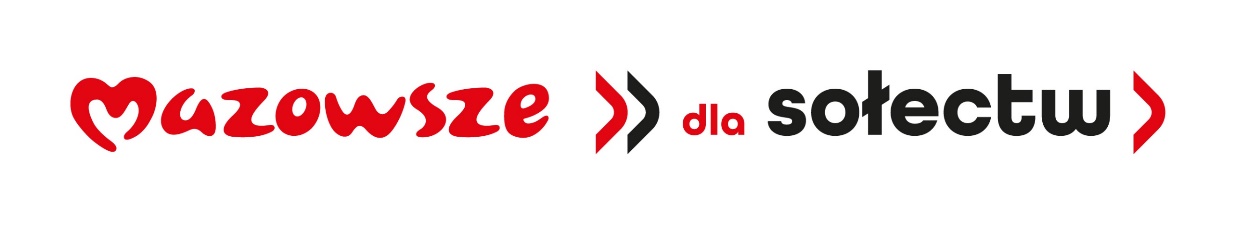 IOŚ.271.82.2024                                                                               Załącznik nr 3 do zapytania ofertowego ...............................................           (pieczęć Wykonawcy)O Ś W I A D C Z E N I EWYKONAWCY O SPEŁNIENIU WARUNKÓW UDZIAŁU 
W POSTĘPOWANIUdot. zadania pn. „Zakup i montaż wiat przystankowych w sołectwach: Żebry-Falbogi, Żebry- Wiatraki oraz Gzy.Nazwa Wykonawcy ………………………………….Adres……………..…………………………………………Oświadczam, że Wykonawca przeze mnie reprezentowany nie podlega wykluczeniu 
z postępowania oraz spełnia warunki udziału w niniejszym postępowaniu o udzielenie  zamówienia,  określone w zapytaniu ofertowym pn. tj.: posiada wiedzę i doświadczenie;dysponuje odpowiednim potencjałem technicznym oraz osobami zdolnymi do wykonania zamówienia;znajduje się w sytuacji ekonomicznej i finansowej zapewniających wykonanie zamówienia. Prawdziwość powyższych danych potwierdzam własnoręcznym podpisem świadomy odpowiedzialności karnej z art. 233 § 1 kk. ..........................., data ......................      Miejscowość                                                                                     ……………................................................                                                                                                 Podpis osoby uprawnionej                                                                                                                                                   do reprezentowania Wykonawcy